Dear Families,Please cut the letter flashcards and practice them with your child.  They may be used for letter recognition, sound recognition, making words (3 letter words: cat, bed, rug), etc.  Practicing alphabet recognition will greatly help your child become a better reader.  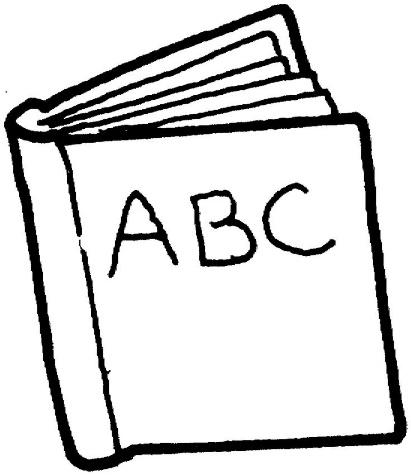 Thank you!Queridas familias,
Por favor, corte las tarjetas flash del alfabeto y practique con su hijo. Pueden ser usados para el reconocimiento de letras, reconocimiento de sonido, hacer palabras (3 palabras de la letra: cat (gato), dog (perro)), etc. Practicar el reconocimiento del alfabeto ayudará grandemente a su niño a ser un mejor lector.
¡Gracias!ABCDEFGHIJKLMNOPQRSTUVWXYZabcdefghijklmnopqrstuvwxyz